Mortens klinkekulerMorten og vennene spilte med klinkekuler i friminuttene.Morten hadde klinkekulene sine i en boks. 
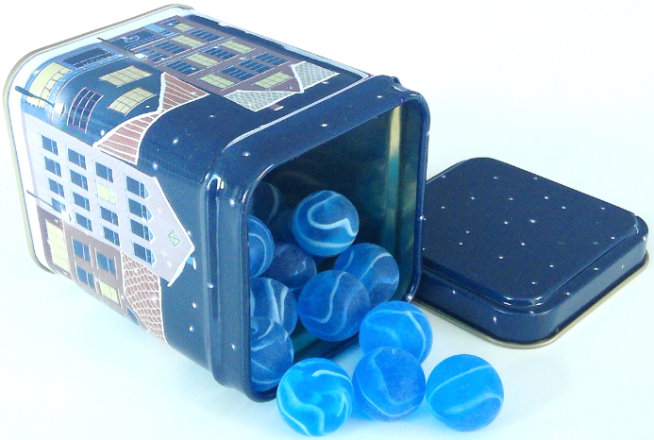 I første friminutt vant Morten så mye at han doblet antall klinkekuler.I andre friminutt gikk det ikke så bra. 
Da tapte han 7 klinkekuler.I tredje friminutt var han heldig og 
vant 3 klinkekuler.I fjerde friminutt var han skikkelig uheldig og tapte halvdelen av kulene!Da hadde han 13 klinkekuler igjen i boksen.Hvor mange klinkekuler hadde Morten til å begynne med?